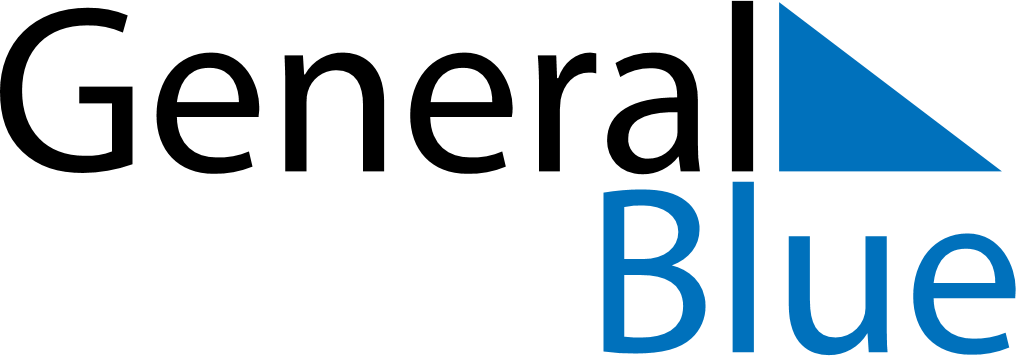 May 2024May 2024May 2024South AfricaSouth AfricaSUNMONTUEWEDTHUFRISAT1234Workers’ Day56789101112131415161718Mother’s Day19202122232425262728293031